Государственное бюджетное общеобразовательное учреждение прогимназия №698 Московского района Санкт-Петербурга «Пансион»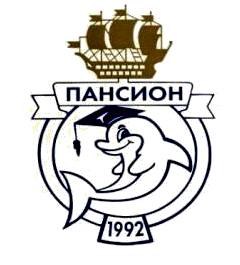 Квест-игра для детей старшей группы «Новогодние чудеса»Воспитатели: Александрова Н.В., Соколовская И.А. Цель: Создавать условия для развития познавательных и исследовательских способностей детей через эмоционально-положительный настрой во время игры. Задачи: -Продолжать формировать умение детей действовать самостоятельно, опираясь на свои знания и опыт;-Развивать у дошкольников познавательный интерес, воображение, смекалку;-Расширять и углублять представления детей о новогодних сказочных персонажах;-Стимулировать поисково-познавательную деятельность;-Продолжать развивать умение отвечать на вопросы и доказывать свою точку зрения;-Развивать у детей умение работать в команде: помогать друг другу, находить совместные решения. Предварительная работа:Увидеть:-Просмотр мультфильмов про Новый год,  про зимние виды спорта; сказок: «Морозко»,  «Рождественская сказка» и т.д.-Рассматривание иллюстративного материала (бумажный носитель, интерактив)  о зимних персонажах, явлениях природы, о зимних видах спорта-Наблюдение за зимними явлениями природы: снегопад, иней, метель, вьюга, образование сосулек, гололед и т.д.-Рассматривание изображений в детских книгах, рассматривание репродукций-Рассматривание предметов быта с зимней, спортивной  и новогодней символикой: посуда, ткани и пр.-Рассматривание новогоднего оформления в городе: гирлянды, елки, витрины и пр.Услышать:-Чтение литературных произведений:*Кругосветный Дед Мороз -Анна Никольская*Дед Мороз и его братья: зимние волшебники России -Ольга Колпакова*Правдивая история Деда Мороза -Андрей Жвалевский, Евгения Пастернак*Дед Мороз -Яков Тайц*Как Дед Мороз на свет появился -Марина Москвина, Сергей Седов*Настоящий Дед Мороз - Юлия Каспарова-Разучивание стихов-Прослушивание музыкальных произведений о зиме, о героях зимних сказок, рождественской музыки и т.д.Узнать:-Сбор и обсуждение информации о Дедах Морозах в разных странах: художественная, научная, познавательная, энциклопедическая литература-Беседа  «Где живет Дед Мороз?»-Создание проблемных ситуаций, поиск значений необычных для детей слов (при помощи презентаций)-О зимних  видах спорта, символике;-Знакомство со свойствами воды, льда и т.д.Обыграть:-Обыгрывание ситуаций: встреча друзей, поиск адресата, вручение подарков и т.д.-Подвижные игры, спортивные, дидактические, настольные, сюжетно-ролевые игрыСоздать: -Опытно-экспериментальная деятельность (планирование РППС, КТП)-Составление рассказов, сказок, загадок, синквейнов-Макеты, лепка, коллективные работы, изготовление новогодних подарков, оформления-Поделки на конкурс                  Материалы для проведения квест-игры:/Приложение №1/-Интерактивный стол-Мотив к деятельности: видеозапись «Снеговики»/Приложение №2/Картинки: Дед мороз, Санта Клауса, Снегурочка, рождественский эльф, олень, тройка лошадей, валенки и шапка деда мороза, сапоги и колпак Санта Клауса, сани, посох, очки, 2 бороды (длинная и короткая), 2 плоскостных мешка, льдинка./Приложение №3/Снежинки, буквы Е, Л, К, А, замороженные в кусочках   льда (для усложнения – льдинки д.б. не прозрачные); грелка с теплой водой; стаканчики по количеству детей; салфетки./Приложение №4/Большие, открывающиеся шары 8 шт., в них новогодняя мишура и части пазлов.Пазл- картинка с изображением  столовых  приборов./Приложение №5/Акварельные краски;  кисточки; стаканчики с водой; на белых листах белым восковым мелком нанесены изображения снежинок, только на одном листе – изображение снеговика. /Приложение №6/Игрушка Снеговик. Два подноса, ко дну каждого скотчем прикреплена половина картинки новогоднего мешка; подносы засыпаны снежинками (снежинки из бумаги или салфеток); знак «руками не трогать»;  трубочки для коктейлядва подноса, на каждом посередине приклеена часть «новогоднего мешка» и засыпана снежинками; снежинки в большом количестве; трубочки одноразовые в стаканчиках, по количеству детей./Приложение №7/Новогодний мешок; нераскрашенные деревянные фигурки – игрушки  по количеству детей.Организация: Квест проводится для подгруппы детей (6-8 человек) в помещении группы.Предметы-подсказки должны находиться в группе в центрах развития. Дети заняты в центрах развития. На интерактивном столе появляется видеозапись «Снеговики»  /Приложение №1/. Дети обращают внимание, прислушиваются,  подходят к столу, проявляют любопытство, интерес.Снеговики: «Здравствуйте, ребята! Мы весёлые Снеговички! Сегодня мы были в гостях у Дедушки Мороза,  и он прислал для вас новогодние  подарочки. Но мы  так просто их не отдадим! Выполните наши задания. Первое: посмотрите на нас внимательно и определите, что у нас Снеговиков лишнее (у Снеговичков  – борода Деда Мороза). Посмотрите вокруг и найдите подсказку, куда двигаться дальше». Оглядываются и находят бороду Дела Мороза. Задания в квест-игре воспитателем не озвучиваются. Дети сами догадываются, что, из чего, как  надо сделать./Приложение №1/-Интерактивный стол-Видеозапись «Снеговики»/Приложение №2/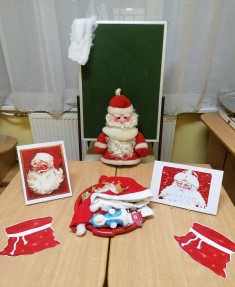 /Приложение №3/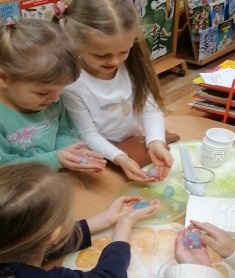 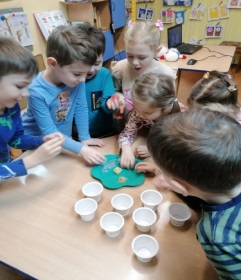 /Приложение №4/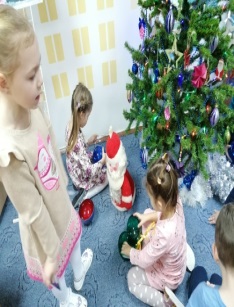 /Приложение №5/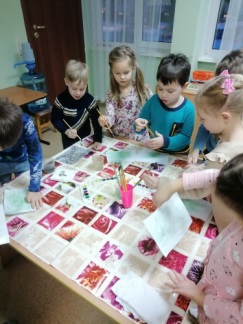 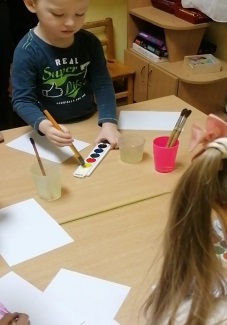 /Приложение №6/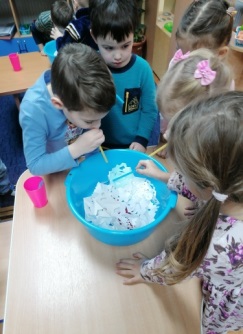 /Приложение №7/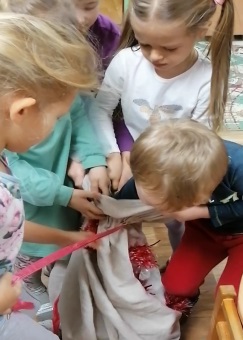 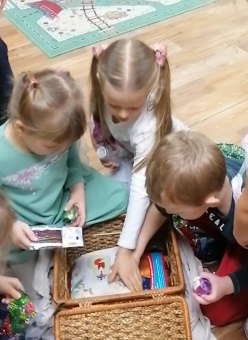 «Дед Мороз и Санта Клаус»  /Приложение №2/«Дед Мороз и Санта Клаус»  /Приложение №2/«Дед Мороз и Санта Клаус»  /Приложение №2/ОборудованиеЗаданиеЗаданиеНа подносе картинки: Дед Мороз, Санта Клауса; Снегурочка, рождественский эльф; олень, тройка лошадей; валенки и шапка деда мороза; сапоги и колпак Санта Клауса;  сани, посох, очки, 2 бороды (длинная и короткая);  2 плоскостных мешка, льдинка.Разложить картинки, принадлежащие Деду Морозу и Санта Клаусу. Находят бороду Деда Мороза. Рядом картинки. Думают, рассуждают, советуются, догадываются. Раскладывают  картинки для Санта Клауса и для  Деда Мороза. На подносе остается льдинка.Ключ: льдинка. Разложить картинки, принадлежащие Деду Морозу и Санта Клаусу. Находят бороду Деда Мороза. Рядом картинки. Думают, рассуждают, советуются, догадываются. Раскладывают  картинки для Санта Клауса и для  Деда Мороза. На подносе остается льдинка.Ключ: льдинка. Эксперимент «Растопи льдинку»  /Приложение № 3/Эксперимент «Растопи льдинку»  /Приложение № 3/Эксперимент «Растопи льдинку»  /Приложение № 3/ОборудованиеЗаданиеЗаданиеНа подносе снежинки, буквы Е, Л, К, А, замороженные в формочках для    льда;  грелка с теплой водой; одноразовые стаканчики по количеству детей, кувшин с теплой водой; салфетки, подносы.Дети находят поднос с льдинками, рассматривают их. Высказывают предположения, обсуждают,   догадываются, что надо растопить льдинки. Действуют: кладут на теплую грелку, опускают в теплую воду, согревают дыханием… Помогают друг другу, подсказывают.  В размороженных льдинках находят буквы и снежинки. Из полученных букв складывают слово – ЕЛКА.Ключ: ЕЛКА. Дети находят поднос с льдинками, рассматривают их. Высказывают предположения, обсуждают,   догадываются, что надо растопить льдинки. Действуют: кладут на теплую грелку, опускают в теплую воду, согревают дыханием… Помогают друг другу, подсказывают.  В размороженных льдинках находят буквы и снежинки. Из полученных букв складывают слово – ЕЛКА.Ключ: ЕЛКА. «Волшебные шары на елочке» /Приложение № 4/«Волшебные шары на елочке» /Приложение № 4/«Волшебные шары на елочке» /Приложение № 4/ОборудованиеЗаданиеЗаданиеБольшие, открывающиеся шары 8 шт. с новогодней мишурой и частями пазлов.Дети находят на ЕЛКЕ большие шары.  Рассматривают, изучают шары, рассуждают, высказывают предположения, пробуют открыть  шары. Рассматривают содержимое, анализируют, обсуждают, складывают  картинку.Ключ: картинка со столовыми  приборами.Дети направляются в столовую.Дети находят на ЕЛКЕ большие шары.  Рассматривают, изучают шары, рассуждают, высказывают предположения, пробуют открыть  шары. Рассматривают содержимое, анализируют, обсуждают, складывают  картинку.Ключ: картинка со столовыми  приборами.Дети направляются в столовую.«Зашифрованное послание» /Приложение № 5/«Зашифрованное послание» /Приложение № 5/«Зашифрованное послание» /Приложение № 5/ОборудованиеЗаданиеЗаданиеАкварельные краски;  кисточки; стаканчики с водой; на белых листах белым восковым мелком нанесены изображения снежинок, только на одном листе – изображение снеговика. Дети рассматривают предметы, рассуждают, обсуждают задание. Дают возможность высказаться, прислушиваются к мнению  товарищей. Приходят к выводу, что с помощью красок надо проявить изображение. Действуют. Проявляются снежинки и один снеговик. Дети анализируют картинки, делают вывод, что снеговик лишний.Ключ: снеговик. Дети рассматривают предметы, рассуждают, обсуждают задание. Дают возможность высказаться, прислушиваются к мнению  товарищей. Приходят к выводу, что с помощью красок надо проявить изображение. Действуют. Проявляются снежинки и один снеговик. Дети анализируют картинки, делают вывод, что снеговик лишний.Ключ: снеговик. «Легкие снежинки» /Приложение №6/«Легкие снежинки» /Приложение №6/«Легкие снежинки» /Приложение №6/ОборудованиеОборудованиеЗаданиеИгрушка Снеговик. Два подноса, ко дну каждого скотчем прикреплена половина картинки новогоднего мешка; подносы засыпаны снежинками (снежинки из бумаги или салфеток); знак «руками не трогать», трубочки для коктейляИгрушка Снеговик. Два подноса, ко дну каждого скотчем прикреплена половина картинки новогоднего мешка; подносы засыпаны снежинками (снежинки из бумаги или салфеток); знак «руками не трогать», трубочки для коктейляДети находят в группе Снеговика. Рассматривают предметы, анализируют ситуацию, обсуждают. Обращают внимание на знак «руками не трогать». Догадываются, что надо сдуть снежинки. Сдувают,  находят  картинки, соединяют их. Ключ: «новогодний мешок»«Подарки» /Приложение №7/«Подарки» /Приложение №7/«Подарки» /Приложение №7/ОборудованиеОборудованиеИтогВ новогоднем мешке – подарки.В новогоднем мешке – подарки.Передвигаются по группе, ищут, под елкой  находят мешок: радуются, проявляют терпение, уступают девочкам, находят подарки. Делятся впечатлениями.